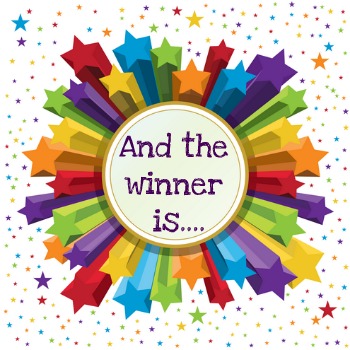 Suttons Medical GroupPatient Participation Group (PPG)300 Club Prize DrawResults - July 20161st Prize £100.00  -   Mrs B Palmer 2nd Prize £50.00 -  Mrs D Neal 3rd Prize £25.00  -  Mr B Boag3rd Prize £25.00  -  Mrs S SpringWinning ticket numbers were:25, 168, 149, & 221